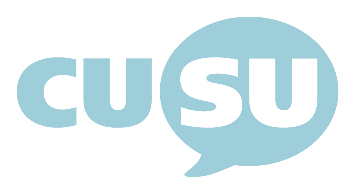 CUSU Council (Michaelmas II)Monday 28th October 2019, 7pmMill Lane Lecture Rooms, Lecture Theatre 15
MinutesObjections to the order of items on the agendaNo objectionsMatters arising from the minutes of the last Council Meeting-     Minutes approvedAnnouncements by Committees, Campaign Teams and the Executive Officer accountabilityNo questionsUpdates from Campaigns and the ExecutiveAlice Gilderdale (Ethical Affairs) delivered a reportElections to CommitteesElections to the Elections CommitteeNo nominations received Ordinary Policy Motions from Previous CouncilMotion to boycott the Socialist Workers’ Party and its front organisations*Motion to support Fair and Equal Pay*Both passed without discussionProposed Ordinary Action MotionsMotion to endorse the proposals for the creation of a new, single students’ union in the form of Cambridge SUEdward Parker Humphreys (President) presented the motion.Lily-Rose Sharry (Access & Funding Officer) spoke in favour of the motion.Edward Parker Humphreys (President) delivered a summation of the motion.The motion passed with 35 Yes votes and 3 No votes.Motion to apply for Council Free Budget to for the BME Campaign to a run Black Muslim Identity PanelRianna Davis (BME Campaign) seconded the motion.Rianna Davis (BME Campaign) presented the motion.Rensa Gaunt (Part-Time Students Officer) asked what the total Council Free Budget is?Edward Parker Humphreys (President) says that last year it was £3000. Will clarify at the next Council.Rianna Davis (BME Campaign) delivered a summation on the motion.The motion was passed with 38 Yes votes and 0 No votes.Proposed Ordinary Policy MotionsMotion to advocate that the University end the publication of class listsAli Hyde (Education Officer) presented the motion.Paul Heller (Arts & Humanities UG) spoke in favour of the motion.The motion passed with 36 Yes votes and 2 No votes.Motion to update the CUSU Policy with regards to opposing changes to the Universal bus routeDea Begaj (Girton JCR) presented the motion.Amendment (Henry Wright)Henry Wright (Homerton JCR) presented the amendment.The amendment passed with 38 Yes votes and 0 No votes.The motion passed with 38 Yes votes and 0 No votes.Proposed Emergency Policy MotionsStudent Organising against Dr. HutchinsonMotion withdrawn by the listed seconder Jono Barnes (Trinity Hall JCR).Kate Litman (Women’s Officer) spoke in favour of withdrawing the motion.Ellie Brain (Fitzwilliam JCR) agreed that it was OK to withdraw the motion.Othman El-Bahri (St Edmund’s CR) asked what the differences are in the view of Trinity Hall JCR?Jono Barnes (Trinity Hall JCR) and Olivia Dodd (Trinity Hall JCR) clarified the stance of the JCR.Cecily Bateman (Disabled Students’ Campaign) asked whether students had been consulted on the JCR’s stance.Olivia Dodd (Trinity Hall JCR) answered that the stance was of the JCR Committee.Georgina Gledhill (Access & Funding PTE) asked whether it was worth debating the motion.Jono Barnes (Trinity Hall JCR) stated that they are happy for someone else to second the motion.Allison O’Malley Graham (Murray Edwards JCR) seconded the motion.Ellie Brain (Fitzwilliam JCR) presented the motion.Rensa Gaunt (Part-Time Students Officer) spoke in favour of the motion.Martin Limbäck-Stokin (St John’s JCR) asked whether the JCR did support his removal as fellow?Jono Barnes (Trinity Hall JCR) clarified that the JCR do support this, but are not campaigning on it as a priority.Othman El-Bahri (St Edmund’s JCR) spoke in favour of the motion.Jono Barnes (Trinity Hall JCR) and Olivia Dodd (Trinity Hall JCR) gave clarification on the position of the JCR.Georgina Gledhill (Access & Funding PTE) asked who wrote the open letter?Olivia Dodd (Trinity Hall JCR) clarified that the letter was written by MCR members.Kate Litman (Women’s Officer) spoke in favour of the motion.Henry Wright (Homerton JCR) spoke in favour of the motion.Liam Michael Plimmer (LGBT+ Campaign) spoke in consideration of the motion.Emrys Travis (St John’s MCR) spoke in favour of the motion.Ellie Brain (Fitzwilliam JCR) delivered a summation on the motionThe motion passed unanimously with 38 Yes votes and 0 No votes. Any other businessEdward Parker Humphreys (President) announced that a referendum on the new union would take place from 18th to 21st November and called for applications for Student Trustee and Trustee Appointments Committee.Ali Hyde (Education Officer) called for JCR and MCR Presidents to sign the fly sheet for changes to the system of academic representation.Stella Swain (Welfare & Rights Officer) put out a call for NUS Delegate applications and people to serve on Elections Committee.Lily-Rose Sharry (Access & Funding Officer) announced an event on Care Leavers entering Higher Education.